"Пасха - светлый праздник, торжество торжеств"Открытый Урок в 4 «А» классеПодготовила учитель Музыки, ИЗО: Угарова Ю.А.11.04.2019 г.Цели:Приобщение учащихся к утраченным традициям русских православных праздников путем знакомства с особенностями праздника Пасхи.Формирование интереса и воспитание уважения к русским народным традициям, русской духовной культуре.Обучение элементам исследовательской деятельности, умению работать с дополнительной литературой, формирование и развитие творческих способностей и навыков коллективного труда у школьников.Межпредметные связи:литература – Яков Полонский “Пасхальные вести”музыка – П.И.Чайковский, сл. А.Плещеева “Легенда”И.Анухина, сл. И.Белоусова “Пасхальная песня”изобразительное искусство – Д.А. Аткинсон “Качели”, И.Е. Репин “Крестный ход в Курской губернии”, Г.И. Скородумов “Гулянье на пасхальной неделе в С.-Петербурге”, Б.М. Кустодиев “Пасхальный поцелуй”, К.Брюллов “Распятие”, В.Г.Перов “Сельский ход на Пасхе”, Дионисий “Распятие”, Рогир ван дер Вейден “Снятие с креста”, Х.-Г.Гейслер “Качели”, “Воскресение Христа” мастер Тршебьского алтаря, Э.Греко “Воскресение Христа”, П. Веронезе “Голгофа”.история – Ювелирное искусство н.19в. Карл Фаберже и его работы: пасхальные яйца для императорской семьи; архитектура русских храмов.Творческие задания:историки - подготовка мини-сообщений о происхождении Праздника, об Иисусе Христе;фольклористы - подбор и изучение материала о приметах на Пасху, колядовании, детских пасхальных играх;искусствоведы – подбор материала и подготовка сообщений о писанках;артисты – исполнение песен, стихов.Техническое обеспечение учебного процесса: мультимедийное оборудование, телевизор, магнитофонИспользуемые технологии:личностно-ориентированный подход: учащимся для подготовки к уроку предлагаются задания в соответствии с их способностями и возможностями (например, выполнение рисунков: эмблема урока, заставки, детали пасхального яйца для итогового задания; таблички со словами-терминами; подбор материала для выступлений на уроке, подготовка песен и стихов, инсценирования, поиск загадок, народных игр, соответствующих празднику и т.п.);коллективная деятельность на основе сотрудничества: деление детей на творческие группы: “историки”, “фольклористы”, “артисты”, “искусствоведы”, “художники” (в группе 5-6 человек);элементы исследовательской деятельности:изучение проблемы происхождения праздника Пасхиисследование вопроса “Обряды и обычаи Пасхи”Роль учителя – наставник, помощник, руководитель творческой деятельности, сценарист.Так как данный урок проводится в День открытых дверей, почетными гостями на празднике являются родители учащихся, которые принимают участие в подготовке урока. Совместная деятельность детей и родителей: таблички со словами-терминами, крашеные и расписные яйца, испеченные пироги, пасха.Ход урока-праздникаЗвучит торжественный и радостный колокольный звон (на экране кадры: русские православные храмы) Приложение 11“Артист”:Играет и льется солнечный свет,
В душе раздается с утра благовест.
В лазури безбрежной
Плывут облака,
Под ивами нежно
Лепечет река.
Дыханье весны
В зеленеющем лесе…
Как радостно жить!
Христос Воскресе!Группа учащихся исполняет песню “Христос Воскрес” музыка Ц.Кюи (см. Приложение №1)“Историк”: Русские люди считают Пасху главным христианским праздником. Издавна для наших предков Пасха была праздником праздников, торжеством торжеств.Учитель (читает, на экране текст): “В начале было Слово, и Слово было у Бога, и Слово было Бог. Оно было в начале у Бога. Все через него начало быть, и без него ничто не начало быть, что начало быть. В нем была жизнь, и жизнь была свет человеков. И свет во тьме светит, и тьма не объяла его”.“Историк”: (на экране кадр №1 – обложка Евангелия). Это начало Евангелия от Иоанна из Библии. Оно читается обязательно на литургии в праздник Пасхи в каждом православном храме.“Историк” крепит на доску таблички со словами-терминами.ЛИТУРГИЯ - христианское богослужение, во время которого совершается причащение. Русское народное название литургии - ОБЕДНЯ. ПРИЧАЩЕНИЕ – приобщение к Святой Тайне, соединение с Иисусом Христом путем принятия в церкви во время литургии вина и хлеба, которые, по мнению верующих, превращаются в тело и кровь Христа.“Историк”: (на экране кадр № 2 – икона “Иисус Христос”). В день Пасхи христиане всего мира вспоминают и славят воскресение из мертвых Иисуса Христа. В честь воскресения Иисуса Христа этот лень называют Велико-день /Великий День/,а еще Светлое Воскресение, а еще - Христов день.“Историк” (крепит на доску таблички со словами-терминами).ПАСХА- переводится с древнееврейского "пейсах" как "прохождение", "избавление". Христианская Пасха от греческого "пасхейн" - "страдать". Христос страдал, прежде чем воскреснуть.Учитель: В день Пасхи христиане, вспоминая Иисуса Христа, мысленно охватывают весь путь, пройденный легендарным богочеловеком от рождения в семье бедного плотника Иосифа из Галилеи до распятия на кресте в городе Иерусалиме 14 числа весеннего месяца нисана.“Историк” (крепит на доску таблички с термином).НИСАН - месяц лунного еврейского календаря. Состоит из 29 дней и соответствует приблизительно концу марта - апрелю.Учитель: (на экране кадр №3 - М.Крамской “Христос в пустыне”). ИИСУС ХРИСТОС - богочеловек, прошел тернистый путь испытаний. Он творил добро: помогал нуждающимся, исцелял больных, дарил людям веру, надежду, любовь, открывал истину. У Христа были ученики. Но были и враги. Враги казнили Христа, распяв его на горе Голгофе на кресте. Страшные мучения принял Иисус Христос перед смертью: То были страдания за правду, за любовь к людям. (На экране кадр – Дионисий “Распятие”).Артист: читает стихотворение Я.Полонского “Пасхальные вести” (см. Приложение №2)Группа учащихся исполняет пасхальную песню "Легенда" (сл. А.Плещеева, муз. П.Чайковского) (см. Приложение №3)(На экране кадр №4 – К.Брюллов “Распятие”)Продолжение чтения стихотворения Я.Полонского "Пасхальные вести" (см.Приложение №2)Учитель: Приняв накануне Великой Пятницы на Голгофе страшные мучения, Иисус был снят после смерти с креста и погребен в новой могиле, которую высекли в скале (на экране кадр №5 – Р.в.д.Вейден “Снятие с креста”).(Приложение11). А в Воскресение разнеслась ликующая весть "Христос воскрес!". Великое воскресение Христа празднуется как Великое деяние Бога. Великое, потому что Жизнь побеждает смерть. Добро побеждает зло, Бог побеждает дьявола. В этом вечном противоборстве и заключается существо земной и вселенской жизни. Вот почему всю Светлую Пасхальную неделю звонят во все колокола (звучит колокольный звон). (На экране кадры №6 – воскрешение Иисуса Христа)“Артист”: читает стихотворение “Весна” (неизвестный автор, журнал "Светлячок",1911г.)(см.Приложение №4)“Историк”: В самом храме в этот день широко открыты Царские врата, что символизирует отсутствие преграды между небом и землей. Иконы, паникадила, подсвечники – все украшено цветами.В 12 часов – обряд ХРИСТОСОВАНИЯ (на доску помещает табличку с терминами, на экране кадр №7 – Б.Кустодиев “Пасхальный поцелуй”). В этот день ходили с иконами по дворам (на экране кадр №8 – Б.М.Кустодиев “Крестный ход на Пасху”), в последующие дни иконы несли по ближайшим деревням (на экране кадр №9 – И.Е.Репин “Крестный ход в Курской губернии”). Приложение 11“Фольклорист”: Светлое Воскресение Христово у нашего народа издревле связано с солнцем. Крестьяне верили, что на Пасху "солнце играет". И люди старались подкараулить, подсмотреть мгновенья игры солнца, для этого мужики и парни залезали на крышу. А вот посещение кладбища в этот день не рекомендуется. Мы узнали, что обычай ходить на кладбище в Пасху не слишком древний и не очень правильный. Такой обычай противоречит духу праздника: даже в течение всей Святой седмицы (целая неделя) в церквах не читают поминовения усопших: в дни Христова Воскресения не должно быть места скорби. Тем не менее на Руси появился обычай как бы христосоваться с умершими родственниками: на кладбище приносят куличи и яйца, но неосвещенные. Освещенные должны быть в доме для спасения от напастей и болезней, а не растаскиваться птицами, собаками, гнить под дождем. Попрание святыни – тяжкий грех. Дети обращались к солнцу с говорилками.“Артисты” в костюмах (хором):Солнышко, ведрышко, Гори, солнце, ярче -
Выгляни в окошко, Лето будет жарче
Выгляни немножко, А зима теплее.
Солнышко, покажись, А весна милее.
Красное, нарядись.Учитель: Встает во всей своей красе Пасха красная, светлая, прекрасная, радостная. На людях одежда праздничная. И столы в домах уставлены кушаньями.“Фольклористы”: (на экране кадр №10 – Г.И.Скородумов “Гулянье на пасхальной неделе в С.-Петербурге”). А мы вам расскажем о пасхальных развлечениях (см.Приложение №5).А вот еще один обычай: Во время богослужения девушки тихонько шептали: “Воскресение Христово! Пошли мне жениха холостого, в чулочках да в порточках!”, “Дай бог жениха хорошего, в сапогах да с калошами, не на корове, а на лошади!”.“Артисты” (группа девочек в русских народных сарафанах выносят “еду” на тарелках, украшенных “кружевами” из бумаги):1-я : На стол несу ветчину и колбасу!
2-я : А вот пасха творожная! Вкусная невозможно!
3-я : На стол из моей печи – вкусные булки, калачи !
4-я : Жаворонки на блюдо сели, к вам на стол залетели!
5-я : Через сени и порог на стол - гора крашенок!(Выбегает мальчик)Мальчик: Сестрица, скажи, а почему на Пасху дарят яичко?Девочка: Давай обратимся к людям ученым, они много знают.“Историк”: Существует несколько версий, почему символом Пасхи стало яйцо. Одна из них следующая: яйцо, родившись от птицы, дает птичке жизнь, сначала внутри себя, а потом производит ее на свет. Так и Иисус Христос, восстав из мертвых, дарует жизнь сначала духу, а по окончании времен воскресит и наши тела.Мальчик: Сестрица, скажи, а почему яичко красное?Девочка: А вот еще послушай, что люди умные говорят.“Историк”: Читали мы мудрые книги и узнали такую историю. В день воскресения встретились в Иерусалиме 2 человека. Один нес в корзине яйца продавать. 
- Знаешь ли ты,- спросил его другой, - что Христос, которого распяли на горе, воскрес?
- Нет, - отвечает первый.- Не может этого быть. Это так же невозможно, как невозможно то, чтобы эти яйца сделались красными.
И что же? Едва он произнес эти слова, яйца в его корзине сделались красными. Вот так! На, яичко держи!Мальчик: Эй, ребята, идите в крашенки играть!/Выходят ребята играть с крашеными яйцами/ИГРА. Бои крашенками. Играющие перед боем, выкрикивают: "Раз, два, три! Мое яйцо окрепни! К бою готов!". Игроки бьются яйцами любой стороной, обычно острой.ИГРА. Чье яйцо дольше крутится. Дети одновременно раскручивают яйца, чье яйцо дольше крутится, тот и победил.“Фольклорист” рассказ о писанках и крашенках. “Историки” рассказывают об изготовлении пасхальных яиц:Наша группа посмотрела к/ф “Пасхальные яйца Фаберже”. Мы узнали много нового и интересного. Императоры Александр III и Николай II дарили своим близким пасхальные яйца, в которых были отражены важные события в жизни императорских семей. Например: путешествие цесаревича Николая Александровича на крейсере “Память Азова” (модель крейсера в яйце), строительство Транссибирской магистрали, 300-летие дома Романовых и др.Демонстрируется фрагмент к/ф “К.Фаберже. Пасхальные яйца”.“Фольклорист”: Наша группа узнала много интересного о верованиях на Пасху. Вот некоторые из них(см. Приложение №7).Учитель:А теперь аукцион, мудрость вашу выявит он.
Я бросаю вам загадку, вы верните мне отгадку. 
Ответ у каждой непростой: а связан с Пасхой он святой.(Загадываются загадки – Приложение №8).Учитель:На Пасху, как и на Рождество, было принято ходить колядовать. Тех, кто участвовал, называли волочебниками. Волочебники ходили по домам с поздравлениями.“ВОЛОЧЕБНИКИ” - чаще всего бабы, которые собирались со всего села, большой толпой ходили из дома в дом, распевая под окнами писклявыми голосами:Не шум шумит, не гром гремит,
Христос воскресе, Сын Божий.
Шум гремят волочебники.
К чьему двору, ко богатому, ко богатому – к Николаеву.
Хозяюшка, наш батюшка, раствори окошечко,
Посмотри немножечко, что у тебя в доме делается”.Пели, чтобы выпросить у хозяина яиц, сала, молока, белого хлеба, а может быть, и денег.“Артисты” (гости стучат в импровизированную дверь):1-й : Эй, хозяева, встречайте! Куличами угощайте."Хозяйка" прикрывает угощенье, “жалеет”. "Гости", видя жадность, говорят:1-й: Кто не даст нам яйца - околеет овца! 
2-й : Кто не даст нам пирог - околеет телок!
3-й : Хотите, чтоб корова пала,- не давайте хлеб и сало!"Хозяйка" "пугается", щедро наделяет гостей.1-й : Раз хозяева щедры, не скупы и не жадны песня, им от всей души./Исполняется "Пасхальная песня" сл.М.Белоусова, муз. И.Анухиной/ . (см.Приложение №9)Учитель: День Пасхи был светлым, радостным праздником, люди веселились, играли, качались на качелях. (Кадр №10 Качели). Древние христиане знаменовали день Пасхи богоугодными делами: отворяли темницы, выпускали на свободу менее опасных преступников. И у наших предков на Пасху был хороший и добрый обычай – заниматься благотворительностью. Даже русские цари на Пасху посещали тюрьмы, больницы, богодельни, наделяли арестантов, больных одеждой, едой, деньгами.Ничто не красит этот день как ознаменование его христианской любовью, заботой, помощью больным, бедным и несчастным. Сегодня в нашей школе пройдет традиционная акция “Милосердие”, я надеюсь, что вы обязательно примете в ней участие.Учитель: Играет и льется солнечный свет, в душе раздается с утра благовест! Кадр № 11./Звон колоколов/Пусть благовест, праздничный звон колокола, будит в нас самые чистые и светлые чувства.Родители детям (вручают пироги, куличи): Пусть все плохое, под стать скорлупе на крашенках, отстанет от вас, пусть добро и свет придут к вам с первыми кусочками наших пирогов!Командная игра по итогам урока.3 колонки – 3 команды, задание – собери пасхальное яйцо. Учащиеся отвечают на предложенные по теме вопросы (см. Приложение №10), за правильный ответ команда получает часть “скорлупы” нарисованного пасхального яйца и помещает ее на доску. По окончании игры на доске яркое разрисованное пасхальное яйцо.Подведение итогов урока-праздника.Используемая литература:В.И. Даль Иллюстрированный толковый словарь русского языка. Современная версия / - М.: Эксмо; Форум, 2007. -288с.:ил.Короткова М.В. Путешествие в историю русского быта. М.: Русское слово, 1998.256с.:ил.Терещенко А.В. История культуры русского народа. /М.: Эксмо, 2007. – 736.:ил.Шмаков С.А. Нетрадиционные праздники в школе. – М.: Новая школа, 1997.-336с.Щеголева Е. Православный храм. – М.: ОЛМА-ПРЕСС, 2002. -239с.:ил.-(Православные святыни).Танкеев И. “Обычаи и традиции русского народа. – М.: ОЛМА-ПРЕСС, 1999.-542с.Мифы народов мира. Энциклопедия в 2-х т./Гл.ред. С.А.Токарев.-М.:”Большая энциклопедия”, 1997.- Т.1 А-К.-671с.:ил.Приложение 6Приложение №1«Христос Воскрес» музыка Ц.КюиСвятая ночь с небес сошла,					С церквей гудят колокола					Могучей грудью медною					И весть несут победную.			Гудят, поют восторженно,			Что правдой зло расторжено,			Гудят: «Христос Воскрес!»					И вторят им свободные					Потоки многоводные					И дол, и холм, и лес.Приложение №2«Пасхальные вести»   Я.Полонский.Весть, что люди стали мучить Бога, К нам на север принесли грачи ... Потемнели хвойные трущобы, Тихие заплакали ключи ... На буграх каменья обнажили Лысины, покрытые в мороз...   И на камни стали падать слезы Злой зимой очищенных берез ... И другие вести, горше первой, Понесли скворцы в лесную глушь: На кресте распятый, всех прощая, Умер Бог, Спаситель наших  душ. От таких вестей сгустились тучи, Воздух бурным зашумел дождем ... Поднялись - морями стали реки, И в горах пронесся первый гром.Третья весть была необычайна:Бог воскрес и смерть побеждена!Эту весть победную примчалаБогом воскрешенная весна ...И кругом леса зазеленели,И теплом дохнула грудь земли,И, внимая  трелям соловьиным,Ландыши и розы зацвели.Приложение №3"Легенда"  (сл. А.Плещеева, муз. П.Чайковского)Был у Христа - младенца сад, И много роз взрастил он в нем. Он трижды в день их поливал, Чтоб сплесть венок себе потом.Когда же розы расцвели,Детей еврейских созвал Он;Они сорвали по цветку,И сад был весь опустошен. "Как ты сплетешь теперь венок? В твоем саду нет больше  роз!" "Вы позабыли, что шипы остались мне",-сказал Христос.И из шипов они сплелиВенок колючий для него,И капли крови вместо роз,Чело украсили Его.Приложение №4«Весна» (неизвестный автор, журнал "Светлячок",1911г.)Солнце нежно улыбнулось, Мать-земля уже проснулась, Всюду жизнь и чудеса!Вешний день богат, роскошен. На лужайки бархат брошен, В зелень рядятся леса ... Лед река шутя разбила И волнами отразила Бирюзовый свод небес, Колокольный звон несется, Всюду возглас раздается: "Счастья всем! Христос воскрес!"Приложение №5 О пасхальных развлечениях 1) посещение колокольни. Трезвонили с утра до 5 часов вечера. В течение всей недели на колокольне толпились парни, мужики, девушки, бабы, ребятишки, все хватали за веревки и поднимали такой перезвон, что батюшка посылал дьячков унять развеселившихся православных и прогнать их с колокольни.2) катание яиц.3) все качались на качелях (на экране кадры «Качели», Аткинсон «Качели», Х.-Г.Гейслер «Качели», «Круглые качели»). Возле качелей собирались девушки с подсолнухами, бабы, ребятишки, мужики и парни с гармониками и тальянками.4) приглашали в гости кумовьев и сватов. В отличие от Масленицы, на Пасху приглашали даже будущих сватов. Во время обеда жениха и невесту сажали рядом в красном углу. Жених ухаживал за невестой. Обычай требовал, чтобы он называл ее на «вы», угощал сладостями, после обеда катался с ней по деревне.Приложение №6Об изготовлении пасхальных яицДеревенские умельцы готовили к празднику деревянные писанки. В кондитерских продавали шоколадные и сахарные яйца. А ювелирные мастерские изготавливали произведения искусства из золота, серебра, фарфора, драгоценных камней, цветного стекла. Они были разные: в них можно было спрятать сюрприз, носить как украшение, прикалывать на одежду. В России обычай – обменивание пасхальными яйцами. Он соблюдался всеми: от крестьян до царей. Например, при дворе царя Алексея Михайловича можно было наблюдать такую картину. «Чинно и в порядке подходили к царю бояре, окольничие, думные дворяне и дьяки, кравчие, близкие и приказные люди, стольники, стряпчие, дворяне московские. Царь давал им яйца гусиные, куриные и деревянные точеные, каждому по 3, по 2, по 1, смотря по знатности жалуемого. Яйца были расписаны золотом и яркими красками в узор или цветными травами, а в травах птицы и звери и люди», - писал Н.Костомаров. В 18-19в. Производство пасхальных яиц становится видом искусства. Мировую славу снискали пасхальные яйца фирмы Фаберже. Мастера фирмы создали 56 уникальных подарочных яиц для русских императоров Александра III и Николая II.Приложение №7Пасхальные верованияПасхальное яйцопомогает при тушении пожаров. Если праведный человек возьмет такое яйцо и 3 раза обежит вокруг горящего здания со словами «Христос воскрес!», то пожар утихнет, а затем и прекратится;помогает в земледелии. Пасхальное яйцо во время молебна зарыть в зерно, потом выехать с этим зерном и яйцом в поле на посев, чтобы обеспечить урожай;пшеницу и рожь, где была спрятана крашенка, хранили до посева;впервые после зимы прежде, чем выгнать лошадей на пастбище, яичком «прокатывали» коня от гривы до хвоста, приговаривали: «Как яичко кругло и гладко, так лошадушка будь кругла и сыта».Приметы:Для стариков. Старики расчесывали волосы с пожеланием, чтобы у них было столько внуков, сколько волос на голове.Для старух. Старухи умывались с золота и серебра в надежде разбогатеть.Девицы не брали соли, чтобы руки не потели. Умывались водой с красного яйца, чтобы быть румяными, становились на топор – чтобы быть крепкими.В первый  день Пасхи примечали: на Пасху небо ясное - к хорошему урожаю, на святой  дождь -  добрая рожь на 2-й  день Пасхи ясная погода - лето дождливое, если пасмурная - лето сухое.Приложение  №8Загадки :На поле стожок – золотой вершок, около фигурки серебряные, маковка – позолоченная.	    /церковь/Стоит столб от земли до неба, в этом столбе 12 горшков, в каждом горшке по дитенку.								/колокольня/3. Стоит столб, горит огнем; ни жару, ни пару, ни угольев.            /свеча/4. Бык железный, хвост конопляный, коса до полу, голос до неба.       /колокол/5. Катится бочка, на ней ни сучочка.      	 		/яйцо/Приложение №9"Пасхальная песня" сл.М.Белоусова, муз. И.Анухиной/Зима суровая прошла,Пора настала обновленья.Звонят во все колокола, Встречая праздник Воскресенья.   Звон тонет в синих небесах,И солнце вешнее играет	И в теплых ласковых лучахЗемле привет свой посылает.Приложение  №10Вопросы – задания по итогам урока:Почему Пасха называется торжеством торжеств? Почему это главный праздник у христиан?Что такое литургия?Кто такой Иисус Христос?Назовите пасхальные развлечения.Назовите пасхальные приметы.Чем отличается крашенка от писанки?Какой известный ювелир изготавливал в своей мастерской пасхальные яйца для императорской семьи?Кто такие волочебники и чем они занимались на Пасху?Можно ли и нужно ли ходить на кладбище в Пасху? Почему вы так думаете?Почему именно Пасху русские люди стремились отметить благотворительностью?В какие игры играли на Пасху?  12. Что такое обряд христосования?Приложение  №11Иллюстративный материал к уроку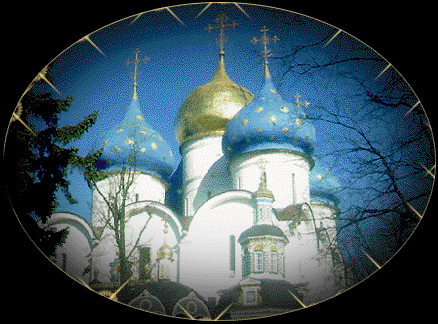 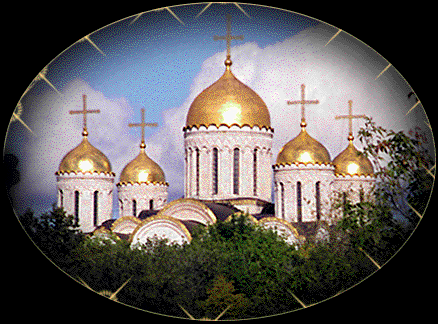 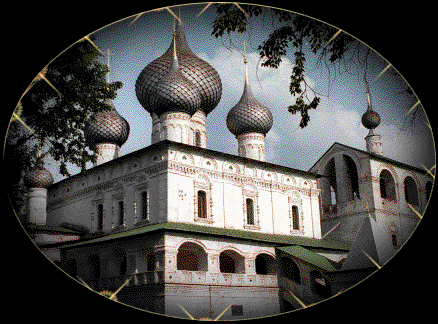 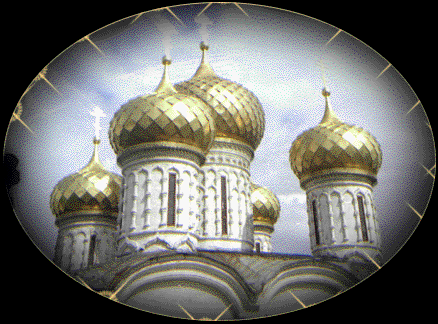 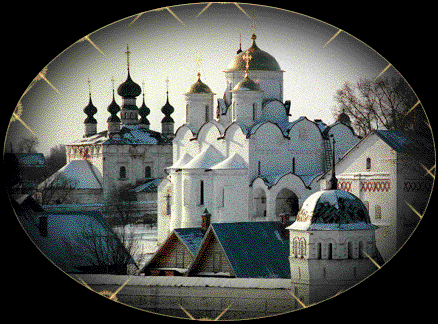 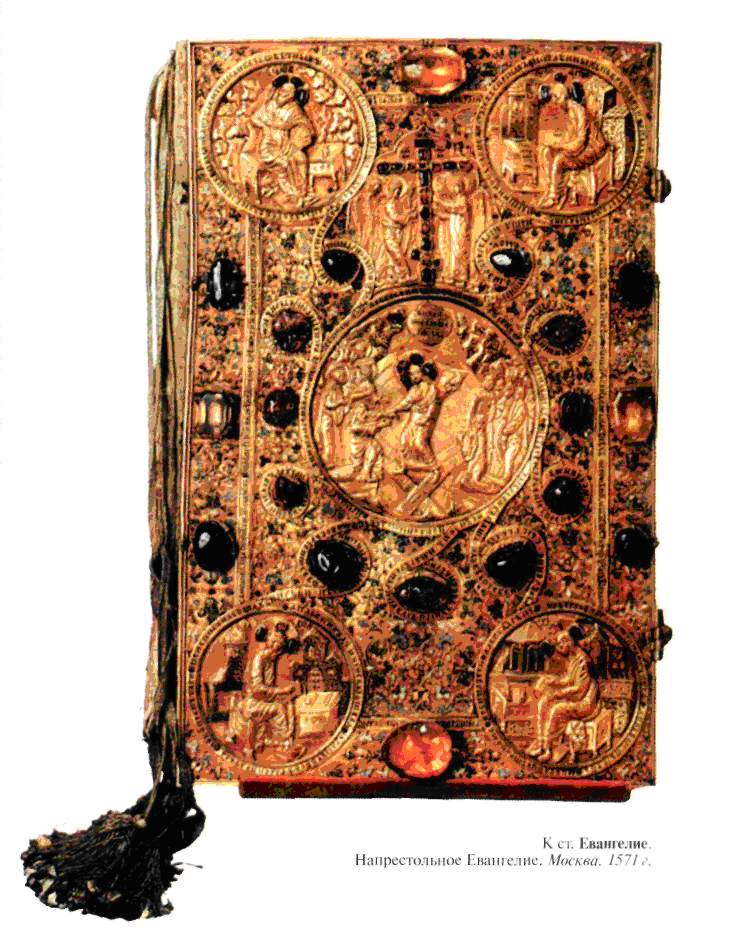 Кадр №1.Кадр №2 «Икона 12в. Спас Нерукотворный»	Кадр №3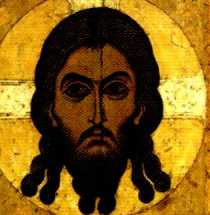 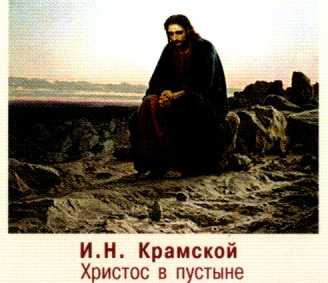 Кадр №4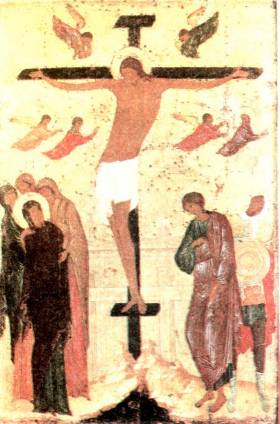 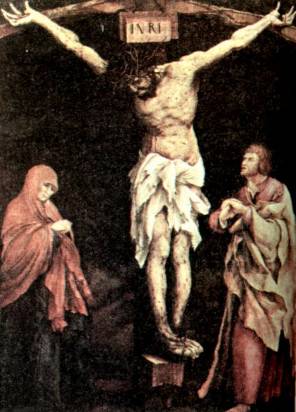 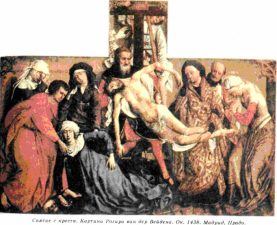 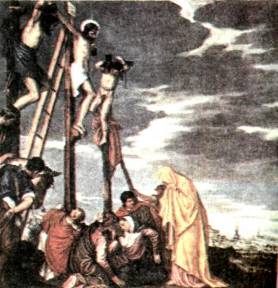  Кадр №7 «Пасхальный поцелуй»		Кадр №8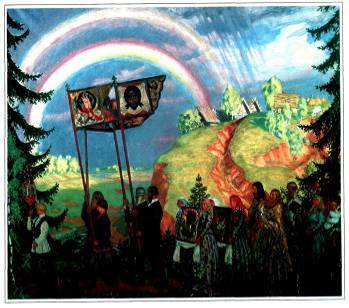 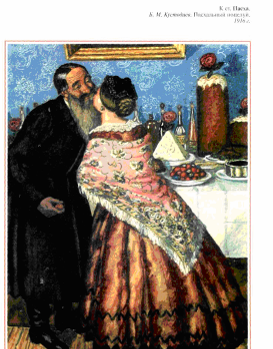 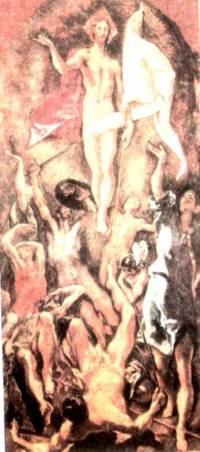 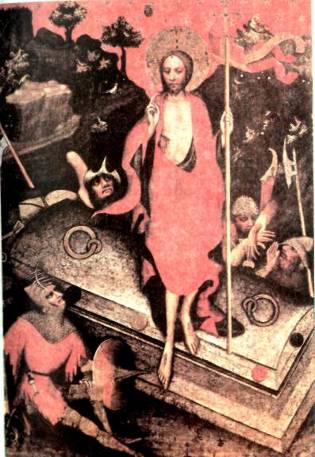 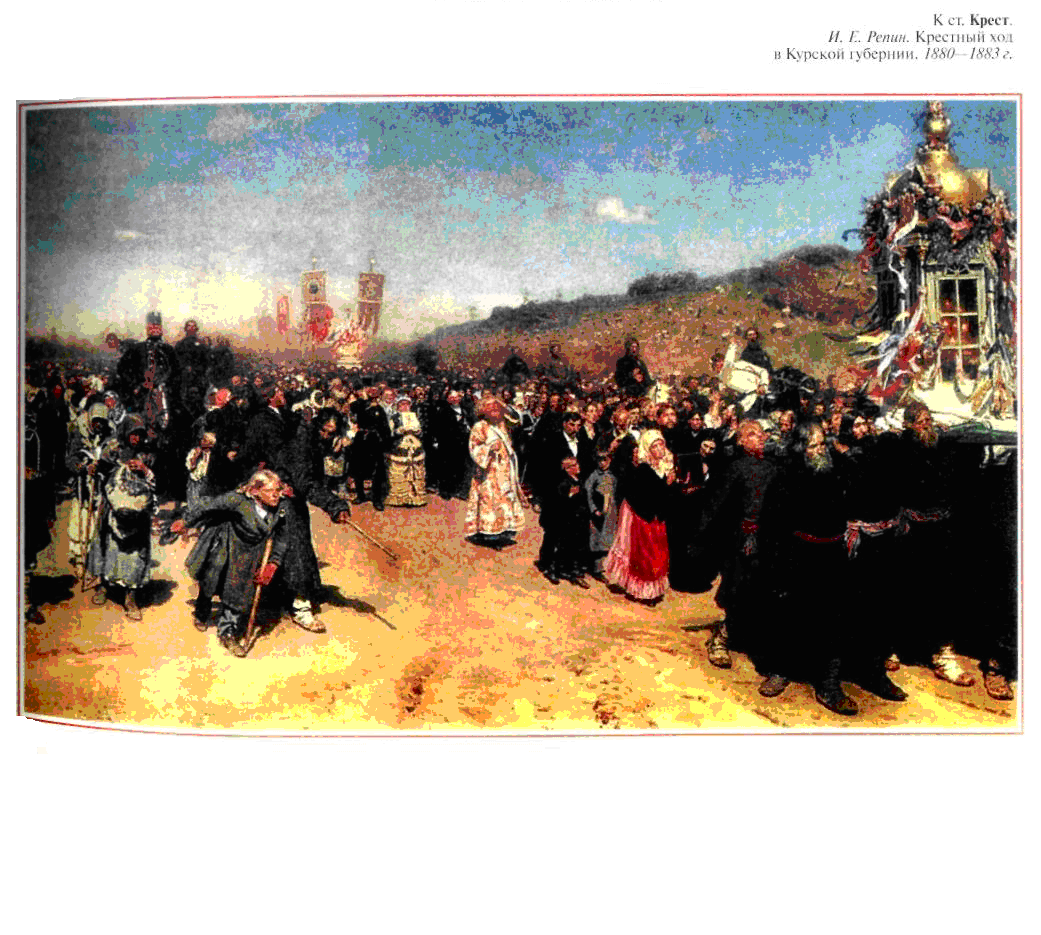 Кадр №9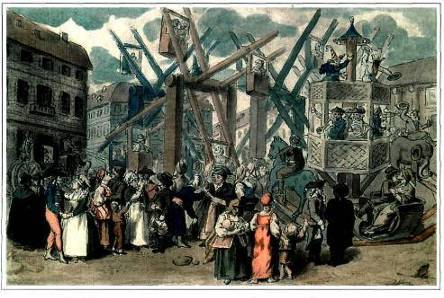 Кадр №10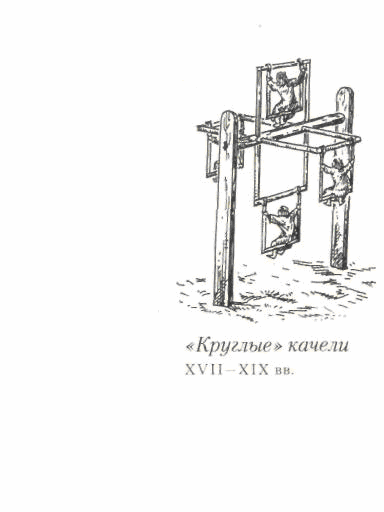 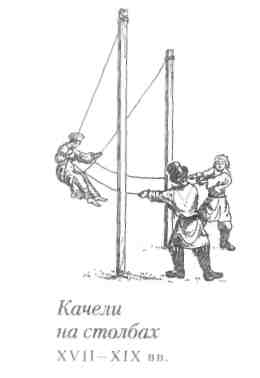 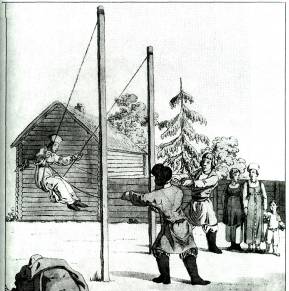 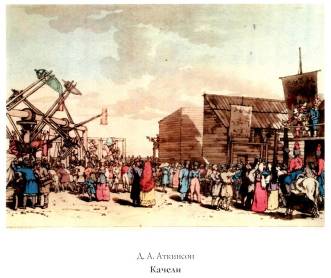 